Rashkov Oleksandr NikolayevichGeneral details:Certificates:Experience:Position applied for: Able SeamanDate of birth: 25.02.1976 (age: 41)Citizenship: UkraineResidence permit in Ukraine: YesCountry of residence: UkraineCity of residence: IzmailPermanent address: apt.25,14/B Gagarina str.,Izmail,Odessa Reg.Contact Tel. No: +38 (068) 339-70-17 / +38 (096) 177-91-04E-Mail: aleksnik07@gmail.comU.S. visa: NoE.U. visa: NoUkrainian biometric international passport: Not specifiedDate available from: 01.03.2015English knowledge: ModerateMinimum salary: 800 $ per month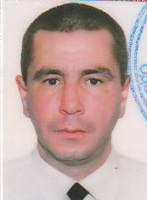 DocumentNumberPlace of issueDate of expiryCivil passportKM 604687Izmail00.00.0000Seamanâs passportAB 302006Izmail21.12.2016Tourist passport00301/2007/01Izmail31.12.2016TypeNumberPlace of issueDate of expiryCertificate of Competency & Endorsement00301/2007/01Izmail31.12.2016Basic safety, STCW 78/958412UIzmail25.09.2017Survival craft & survival techniques6668UIzmail27.09.2017Training of seafarers with designated security duties (Section A-VI/6-2. table A-VI/6-2)24480UIzmail10.07.2019Yellow Fever CertificateOdessa15.09.2018PositionFrom / ToVessel nameVessel typeDWTMEBHPFlagShipownerCrewingAB-Fitter21.12.2012-12.07.2013FalconTug Boat2000MoldovaUnited Kingdom Marine LTDUnited Kingdom Marine LTDAble Seaman31.08.2010-20.02.2011Danapris 4Dry Cargo3128-UkraineLLCâCapital Shipping CompanyâLLCâCapital Shipping CompanyâAble Seaman18.09.2008-10.12.2008Zim AtlanticContainer Ship45850-LiberiaZim Integrated Shipping Services LTDMarine Pro ServiceAble Seaman13.12.2007-10.05.2008VechtborgMulti-Purpose Vessel8734-NetherlandsESM Esmeralda Shipmanagement LTDInterbrokerAble Seaman10.04.2007-02.10.2007Elizabeth FCoaster3880-NetherlandsGlobal Crew ShippingInterbrokerOrdinary Seaman27.01.2006-22.06.2006UpplandMulti-Purpose Vessel4890-AntiguaScott Shipping Management LimitedNautilusOrdinary Seaman21.04.2005-21.09.2005MeriwaContainer Ship6807-AntiguaScott Shipping Management LimitedNautilusOrdinary Seaman06.06.2004-29.12.2004KatrinCoaster4250-GermanyNautilusOrdinary Seaman21.09.2002-11.01.2003WolthusenMulti-Purpose Vessel5646-AntiguaMarlow Navigation Company LimitedCrystal MarineOrdinary Seaman10.01.2002-01.06.2002EilsumCoaster4342-AntiguaMarlow Navigation Company LimitedCrystal Marine